CAMPIONATUL NAȚIONAL DE VITEZĂ ÎN COASTĂ DIVIZIA2Trofeul METALUBS - ȘUGAȘ BĂI,   etapa 3           Șugaș Băi 25 iulie 2020Cerere înscriere pilotCererea de înscriere -Fișa pentru verificarea tehnică, Centralizatorul pentru verificări administrative, Formular briefing, Chestionarul COVID-19 este disponibilă pe www.autocrono.ro., Se va transmite până la data de 23 iulie 2020 la adresa de e-mail  autocrono@gmail.com.Conform regulamentului 2016/697/UE privind protectia datelor cu caracter personal, avem rugămintea de a vă exprima ACORDUL PRIVIND PRELUCRAREA DATELOR CU CARACTER PERSONAL de către FRAS și organizator, prin bifarea căsuței alăturate. Prin semnarea prezentei cereri, ne angajăm să respectăm prescripţiile Codului Sportiv International F.I.A., ale Regulamentelor Federaţiei Române de Automobilism Sportiv şi ale Regulamentului Particular al etapei a Campionatului National de Viteză în Coastă Divizia2 2020 – Trofeul Șugaș Băi - Metalubs.                  Data……………………                     					Semnătură pilot ...................	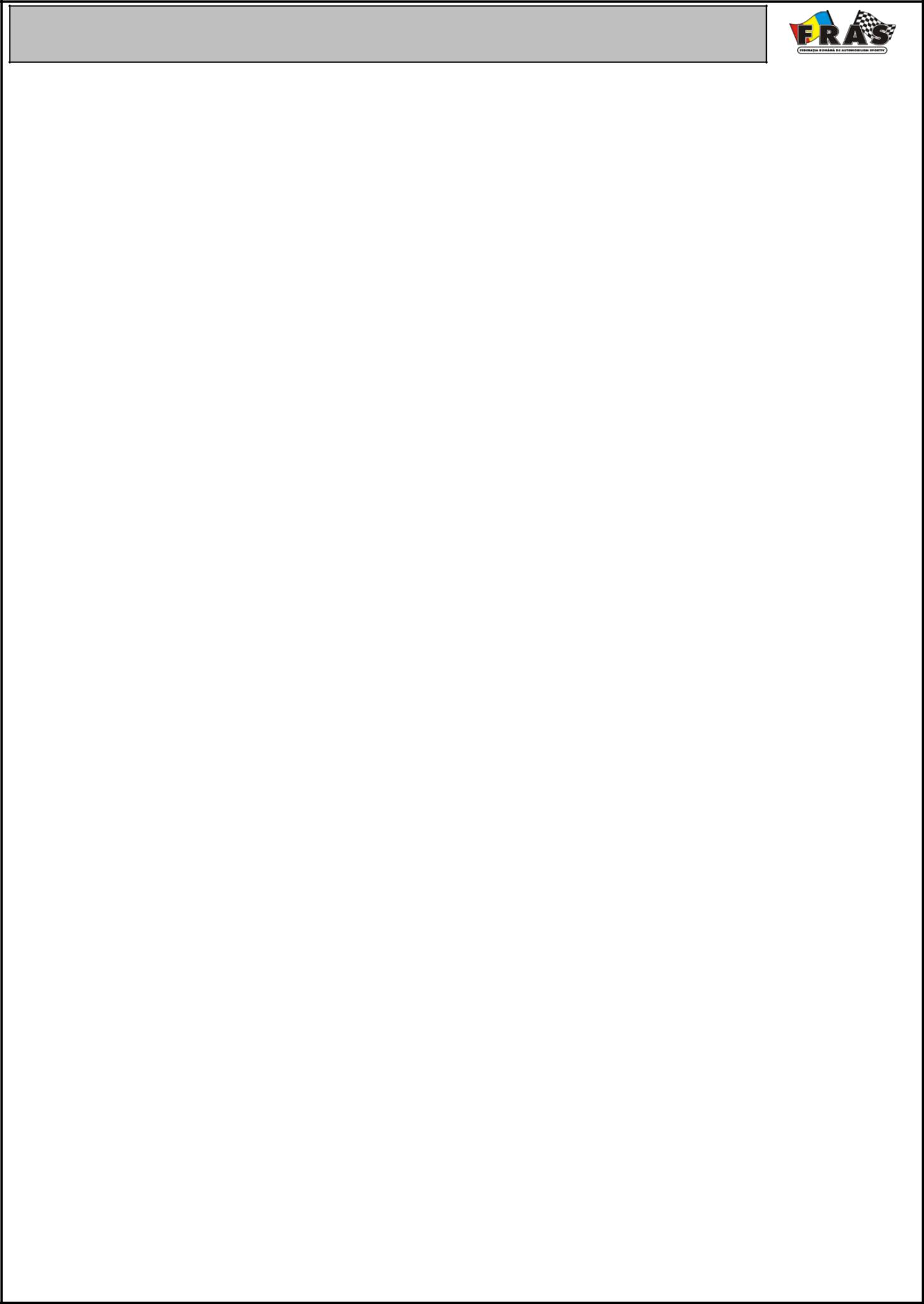 FIŞĂ DE VERIFICARE TEHNICĂ INIŢIALĂ(INITIAL SCRUTINEERING CHART)Nr. ConcursNr. ConcursGr/ClPILOTCLUB SPORTIV Numele Prenumele  CNPData naşterii Adresa (localitatea, str)Permis conducere (serie, nr.)Nr licenţă pilot  Telefon mobil pilotDenumirea clubuluiDETALII DESPRE AUTOMOBILUL DE COMPETIŢIIDETALII DESPRE AUTOMOBILUL DE COMPETIŢIIDETALII DESPRE AUTOMOBILUL DE COMPETIŢIIDETALII DESPRE AUTOMOBILUL DE COMPETIŢIIMarca/TipulNr. înmatriculareCarburant  BenzinăSeria caroserieiCarburant MotorinăSeria caroserieiAnul de fabricaţieCap. cilindricăGrupa, ClasaTurbo Da/NuNr. omologare FIA  Culoare predominantăÎnmatriculat (ţara)Tracţiune pe 2/4 rotiDATELE DE FACTURARE DATELE DE FACTURARE PARC SERVICEPARC SERVICENumeNr. Automobile (max.2)AdresăTipCod fiscal/CNPAuxiliar (da/nu)Reg.ComerțSuprafață estimatăBancăAsistență cu alți sportivi (nr.licență)CNVCD2Timp intrare CO VTITimp intrare CO VTITimp intrare CO VTITimp pontare CO VTITimp pontare CO VTIGrupă/ClasăGrupă/ClasăGrupă/ClasăNr. concursCNVCD2(T.C. scrutineering IN)(T.C. scrutineering IN)(T.C. scrutineering)(T.C. scrutineering)Group/ClassGroup/ClassGroup/Class(Competition number)Trofeul Șugaș Băi(T.C. scrutineering IN)(T.C. scrutineering IN)(T.C. scrutineering)(T.C. scrutineering)Group/ClassGroup/ClassGroup/Class(Competition number)Trofeul Șugaș BăiTrofeul Șugaș Băi         25 iulie 2020         25 iulie 2020         25 iulie 2020Pilot :Tracţiune :Tracţiune :Turbo :Turbo :Turbo :Turbo :(Driver)(Traction)(Traction)Marca :Tipul :Tipul :An fabricaţie :An fabricaţie :Grupă/Clasă :Grupă/Clasă :Grupă/Clasă :Grupă/Clasă :(Make)(Model)(Model)(Year of manufacture)(Year of manufacture)(Group/Class)(Group/Class)(Group/Class)(Group/Class)Serie caroserie :Serie caroserie :Cilindree :Cupe/TrofeeCupe/TrofeeJuniorDebutantDebutantDebutantDacia Revival(VIN number)(VIN number)(Cylinder capacity)DieselFWDElectricElectricDacia RevivalPOST 1 - Identificare autovehicul / verificare tehnicăPOST 1 - Identificare autovehicul / verificare tehnicăPOST 1 - Identificare autovehicul / verificare tehnicăPOST 1 - Identificare autovehicul / verificare tehnicăPOST 1 - Identificare autovehicul / verificare tehnicăPOST 2 - Elemente securitate autovehiculPOST 2 - Elemente securitate autovehiculPOST 2 - Elemente securitate autovehiculPOST 2 - Elemente securitate autovehiculPOST 2 - Elemente securitate autovehiculPOST 2 - Elemente securitate autovehiculPOST 2 - Elemente securitate autovehicul(Step 1 - Vehicle identification / technical checks)(Step 1 - Vehicle identification / technical checks)(Step 1 - Vehicle identification / technical checks)(Step 1 - Vehicle identification / technical checks)(Step 2 - Security features - vehicle)(Step 2 - Security features - vehicle)(Step 2 - Security features - vehicle)Nr.crt.Punct de verificareOKn.OKObservațiiNr.crt.Punct de verificarePunct de verificareOKn.OKObservații(No.)(Checkpoint)OKn.OK(Observations)(No.)(Checkpoint)(Checkpoint)OKn.OK(Observations)(No.)(Checkpoint)(Observations)(No.)(Checkpoint)(Checkpoint)(Observations)1Aspect general1Centuri siguranțăCenturi siguranță1(General view)1(Seatbelts)(General view)(Seatbelts)2Inscripționare auto2Scaune2(Mandatory labeling elements)2(Car seats)(Mandatory labeling elements)(Car seats)3Fixări suplimentare3Extinctor automatExtinctor automat3(Supplementary fixing)3(Automatic fire extinguisher)(Automatic fire extinguisher)(Supplementary fixing)(Automatic fire extinguisher)(Automatic fire extinguisher)4Fișă omologare FIA/FRAS4Extinctor manualExtinctor manual4(FIA homologation form)4(Manual fire extinguisher)(Manual fire extinguisher)(FIA homologation form)(Manual fire extinguisher)(Manual fire extinguisher)5Pașaport tehnic FRAS5Rollbar5(FRAS technical passport)5(homologation FIA/FRAS)(homologation FIA/FRAS)(FRAS technical passport)(homologation FIA/FRAS)(homologation FIA/FRAS)6Altele6Cuttere centuri6(Others)6(Cutters for seatbelts)(Cutters for seatbelts)(Others)(Cutters for seatbelts)(Cutters for seatbelts)7Greutate7Intrerupător generalIntrerupător general7(Weight)7(Electrical main switch)(Electrical main switch)(Weight)(Electrical main switch)(Electrical main switch)POST 2 - Echipamente echipajPOST 2 - Echipamente echipajPOST 2 - Echipamente echipajPOST 2 - Echipamente echipaj(Step 2 - Safety equipment)(Step 2 - Safety equipment)(Step 2 - Safety equipment)(Step 2 - Safety equipment)Observaţii / necorformităţi :Observaţii / necorformităţi :Nr.crt.Punct de verificarePunct de verificareOKn.OKObservații(Observations)(Observations)(No.)(Checkpoint)(Checkpoint)OKn.OK(Observations)(Observations)(Observations)(No.)(Checkpoint)(Checkpoint)(Observations)1Combinezon1(Overall)(Overall)2Bluză2(Top underwear)(Top underwear)3Pantaloni3(Pants)(Pants)4Cagulă4(Balaclava)(Balaclava)5Șosete5(Socks)(Socks)6Cască6(Helmet)(Helmet)7FHR8Încălțăminte8(Boots)(Boots)9Mănuşi pilot9(Gloves)(Gloves)Observații generale :Observații generale :(General observations)(General observations)Data:Verificare POST 1Comisar tehnic,(Date)(Checks step 1)(Scrutineer)…………………………………..Şef verificare tehnicăVerificare POST 2Comisar tehnic,(Chef of scrutineering)(Checks step 2)(Scrutineer)………………………….…………………………………..